Date: 1st March 2024Email: simon.harley@suffolk.gov.ukReport for March 2024 to the Parish Councils of 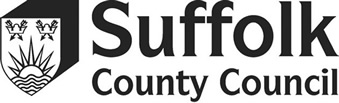 Peninsula Division from Simon Harley (SCC Councillor)Council Budget for 2024-25At Council on 15 February, Suffolk councillors met to discuss and vote on the administration’s budget proposals. The council is borrowing heavily from its reserves to meet the growing demand for social care for adults and children, and council tax is due to rise by £74 annually for Band D properties from April this year. There will also be cuts to Family Hubs (children’s centres) and Housing Related Support, which supports vulnerable people like care leavers to find accommodation. Funding for arts and museums will be maintained for 2024-25 but not from SCC core funding, and subject to a bidding process for grants from April 2025. The Bury St Edmunds local archives will be moved to The Hold in Ipswich, which like the arts funding cuts has been controversial locally.My group were concerned about the lack of core funding from Suffolk County Council to arts and museums, as this is how they secure funding from other sources, and we proposed an amendment to this effect. We also suggested that some of the council’s remaining Covid funding from the government be used to support young people not in education, employment or training, as this cohort had suffered a lot of upheaval in their final years of schooling and exams. Support for young people not in education, employment and training is one of the services that is due to be cut in the administration’s budget plans. Our amendment was declined by the Conservatives, as was the Labour amendment which also proposed to reverse some of the planned cuts.Ofsted/CQC SEND Inspection ReportAs you may have read in the local press, Ofsted and CQC published their joint report into SEND services in Suffolk at the beginning of the month. The report was scathing about the county’s SEND provision and detailed the failures of the council to communicate and work with parents and carers, improve the EHCP and annual review processes and waiting times, improve outcomes and reduce exclusions. My group was disappointed and concerned that the services are yet to get to grips with improving a service that has now received a third poor inspection result in a row and we offered our assistance to the Local Area Partnership (Suffolk County Council and NHS teams) in preparing the Priority Action Plan they now need to submit to Ofsted and CQC by 7 March. The poor report led to the resignation of the Cabinet members for SEND, Education and Children’s Services and prompted a reshuffle of the political leadership at the council. This report will be devastating for parents of children with special needs in Suffolk, and the council will need to work hard to make improvements quickly and build back trust.Suffolk Devolution in SightDevolution is something there has been a lot of talk about in Suffolk in recent years, and it looks like it may be happening from 2025. The deal the government is offering Suffolk is the same as the one for Norfolk and would give the county more freedom on decisions and funding for transport, skills and adult education, regenerating brownfield sites and retrofitting homes to make them more energy-efficient. If the deal is approved, the leader of Suffolk County Council would be directly elected by the people of Suffolk - every four years, residents will be given two votes, to elect their local county councillor AND the leader of the county council. The first election would take place in May 2025. The council will be consulting on the deal soon and residents will be able to give their opinions on the changes proposed. For more information, see      https://www.suffolk.gov.uk/council-and-democracy/devolution Devolution Deal is out for Public Consultation from 18th March for 10 weeks - take part!Changes to Local ArchivesFollowing the recent controversial proposal in the county council’s budget to move local records from Bury St Edmunds to The Hold in Ipswich, the council have announced that that they will be inviting community representatives from both Lowestoft and Bury St Edmund's to form two new Working Parties to consider local access to historical material. This could allow relevant collections to remain in the local area, but any proposals would need to be funded locally rather than by Suffolk County Council. This is not a reversal of the council’s decision, and the majority of the records are still planned to move to The Hold, with the North-East and West Suffolk branches of the archive service to close. Money available for local Highways Signs!A small pot of money has been made available to County Councillors to help the repair and replacement of damaged/lost signs on the Highway. This applies to all official Highways signs, I believe. The funds have to be committed by December 2024 so if you are away of any signs you want repaired please report this on the Highways reporting tool then email me the reference and I will try to get them done more speedily.Follow us on:  Twitter - Suffolk Green, Lib Dem & Independent Group (@SuffolkGLI) / Twitter  Instagram - https://www.instagram.com/suffolkgli_group/   Facebook -  Suffolk GLI - Green, Liberal Democrat & Independent Group | Facebook  Website - Suffolk Green, Liberal Democrat and Independent Group – The GLI Group at Suffolk County Council (suffolkgli.wordpress.com) Cost of Living help and advice: https://infolink.suffolk.gov.uk/kb5/suffolk/infolink/family.page?familychannel=6  Benefits advice and support: https://infolink.suffolk.gov.uk/kb5/suffolk/infolink/adult.page?adultchannel=0  Flood preparation advice: https://www.suffolk.gov.uk/suffolk-fire-and-rescue-service/fire-and-rescue-safety-advice-in-the-community/preparing-for-floodingFlood recovery advice and support: http://www.suffolk.gov.uk/about/flood-recovery-information-for-suffolkSimon Harley      Suffolk County Councillor for Peninsula Division